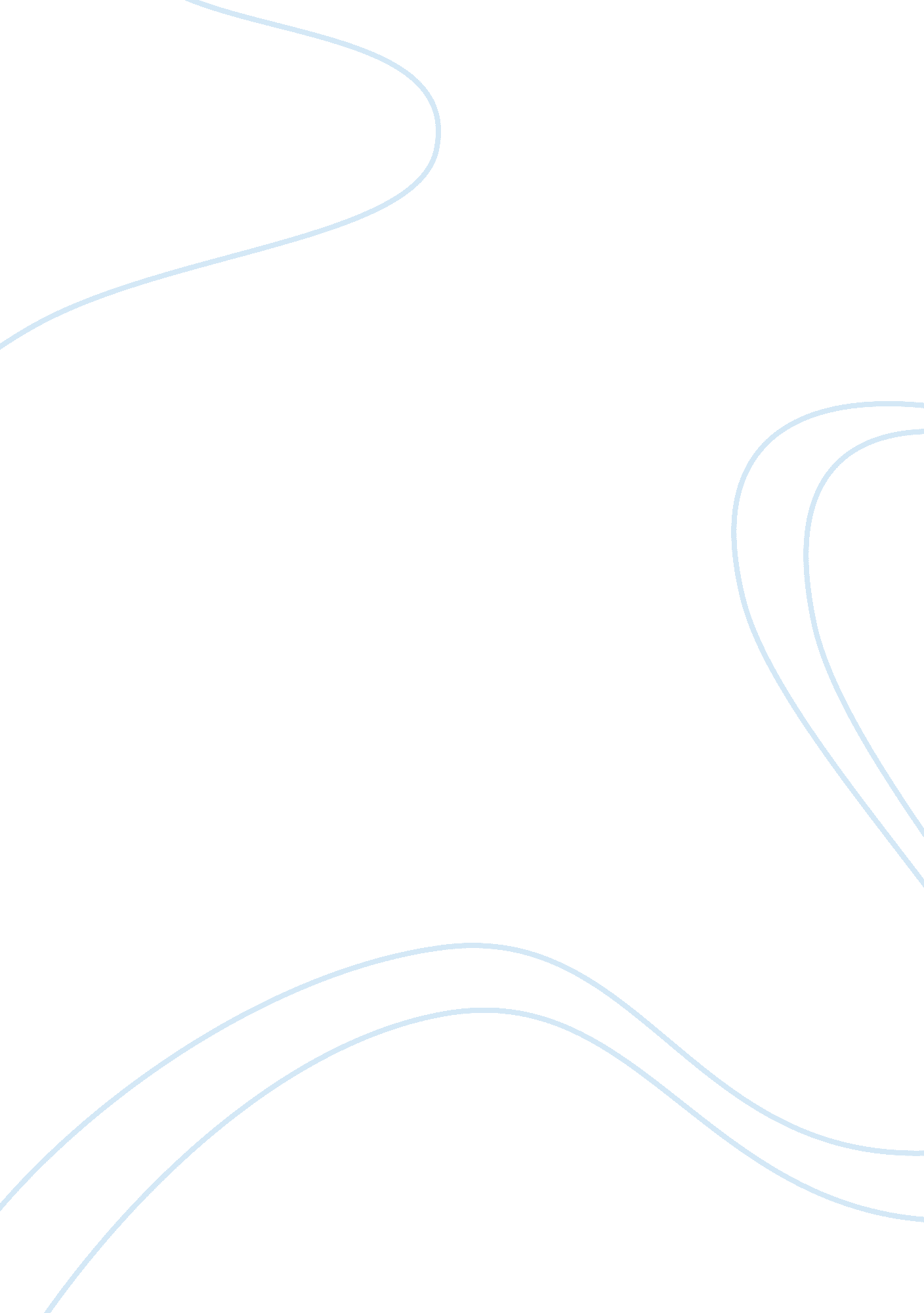 Involving parentsEducation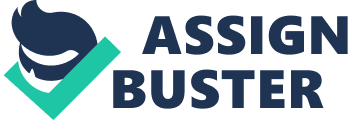 Interview: CLD Parent Involvement Interview: CLD Parent Involvement Columbus Citizens Academy is a schoolorganization with a mandate of promoting involvement among the CLD parents, which is focused on addressing various matters such as orientation of new parents, healthcare, economic issues, community services, education, and agriculture. I would like to inform you that citizen academy’s mission is to improve understanding of the citizens of the proceedings and activities of effective governance and encourage their involvement in the community to ensure the sustainability of quality life for the present and future generations regardless of cultural backgrounds. 
After successfully contacting and personally interviewing a citizen academy official, I was able to obtain substantial information on the measures and plans that they put in place to ensure an effective partnership and participation of culturally and linguistically parents in their organization. 
Interview Question 1 Discussion: identify the number of CLD parent participants 
The first question I posed to the official was on the approximate number of CLD parents who participate in the organization. Unfortunately, the official did not have an exact figure of the number of CLD parent in participation in citizens Academy. However, according to the views received from the official, it was evident that only a few CLD parents are involved despite the organization’s effort for equal representation of all CLD parents in the Academy despite regardless of cultural and linguistic diversity. The last meeting that was held, the official revealed to me that only five families precipitated. 
Figure 1 Photos of families participating in Columbus citizen academy 
Interview question 2 discussions: what groups do these parents come from? 
Regarding the groups from which the parents come from, it was evident that a number of diversified groups are represented in the organization. The groups of parents, as retrieved from the interview, are from the Louisa county public health, the university of Lowa, Columbus junction lion’s club, family credit union, Columbus junction police department, and the united Presbyterian church. 
Interview question 3 discussion: how do these parents participate? 
CLD parent in Citizen Academy participate in a various ways to ensure that all issues and questions they raise are appropriately answered. The major participation of the parents is through the attendance of frequent held meetings held by the organization. The organization also holds field trips to various destinations, which provide a medium for the parents to participate actively. 
Figure 2 A meeting of family participants 
Interview question 4 discussion: what, if any are the unique concerns of CLD parents that participate with the organization 
The concerns from the CLD parents are mainly because of the diversity in cultural and linguistic backgrounds. The unique characteristic raising a major concern is that the parents are refugees from underdeveloped countries, who are new to the region; hence are quite unfamiliar with many things. The other concern from the parents was on how to ensure that language difference does not paralyze the organizations mission. 
Interview question 5 discussions: Ask the degree to which the organization believes it is meeting the needs of CLD families. 
The organization has showed a huge success in terms of providing quality information and the effective partnership it has raised among the participants. The organization has well established relationship with CLD parents regardless of the small size, which has ensured a more efficient connection between the participants and speakers compared to a traditional classroom strategy approach. 
Reference 
Rose., (2013). CLD parents participation. Interviewed by Rose [in person] Columbus citizen Academy, 21/06/2013. 